      Schiller-Gymnasium Köln-Sülz	      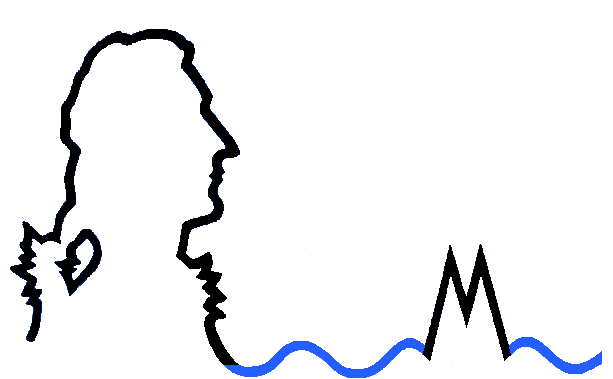 		       	Schuljahr 2022/2023      Anmeldung in die neue Klasse 5Zweitwunsch:      KindName, Vorname:           							 M     WGeburtsdatum:      				Geburtsort:      Staatsangehörigkeit:      				Religion:      Anschrift des Kindes:      ElternMutter:      	                                               	Tel./Handy:      Notfallnummer und E-Mail:      Anschrift (falls abweichend):      Vater:      						Tel./Handy:      Notfallnummer und E-Mail:      Anschrift (falls abweichend):      Erziehungsberechtigte: 		 beide		  Mutter		 VaterGeschwister am Schiller-Gymnasium in Klasse:      GrundschuleVon welcher Grundschule kommt Ihr Kind?      Klassenlehrer/in:      Gutachten	   Gymnasium      Gymnasium mit Einschränkung	 RealschuleUnterrichtIn welchem der folgenden Fächer soll Ihr Kind unterrichtet werden? Wählen Sie bitte eines der folgenden Unterrichtsfächer aus:  Praktische Philosophie ODER   evangelische Religion ODER   katholische ReligionWünscheMitschüler/innen:    1.      					2.      Mit wem sollte Ihr Kind nicht in eine Klasse kommen?      Außerhalb des verpflichtenden, dreitägigen Ganztagsunterrichts, der unterrichtsfreien Tage und der Ferien: Benötigt Ihr Kind eine weitere Betreuung?    	 Ja	       NeinWeitere Bemerkungen: